AANVRAAG VAN EEN VERGUNNING VOOR HET EXPLOITEREN VAN EEN DIENST VAN INDIVIDUEEL BEZOLDIGD PERSONENVERVOER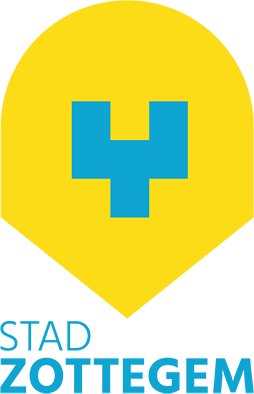 Gegevens van de zaakvoerder en de firmaOndernemingsnummer: Exploitant: Voor- en achternaam zaalvoerder(s): Adres van de woonplaats of exploitatiezetel: Telefoon: Fax: E-mail: Gegevens van het exploitatieadresStraat en nummer: Postcode en gemeente: Aanvraag vergunningKruis hieronder aan waarvoor u een vergunning aanvraagt en vul het aantal voertuigen in. U mag meer dan één hokje aankruisen. Exploiteren van dienst voor individueel bezoldigd personenvervoer; aantal:  Hernieuwing van de vergunning; aantal:  Aanvraag van reservevoertuigen; aantal: Wijziging vergunningKruis hieronder de activiteit of activiteiten aan waarvoor u de bestaande vergunning wil wijzigen, vul het aantal voertuigen in en vermeld de identificatienummers, als dat van toepassing is. Verhogen van het aantal voertuigen.Aantal: Identificatienummer:  Verminderen van het aantal voertuigen.Aantal: Identificatienummer:  Klik of tik om  Verminderen van het aantal reservevoertuigen als voertuig voor individueel bezoldigd personenvervoer. Aantal: Identificatienummer:  Klik Wijzigen van de exploitatiegegevens. Vermeld hier de gewijzigde gegevens. Bij te voegen bewijsstukkeneen kopie van uw identiteitskaarteen uittreksel uit het strafregister model 596.1 – 27, dat minder dan 3 maanden oud is. In geval van een rechtspersoon wordt een uittreksel bijgevoegd van alle zaakvoerders of bestuurders belast met het dagelijkse beheer een bewijs dat de exploitant beschikt over een minimale kennis van het Nederlands, gelijk aan het niveau B1 van het Europees Referentiekader voor Talen. Hiertoe volstaat een taaltest, een bewijs van inschrijving in een taalcursus van minstens niveau B1, of een diploma of getuigschrift Nederlandstalig secundair onderwijs of volwassenenonderwijs. In geval van een rechtspersoon wordt een getuigschrift toegevoegd van alle zaakvoerders of bestuurders belast met het dagelijkse beheereen document waaruit blijkt dat de exploitant in orde is met de sociale lasten (zelfstandige en/of RSZ)een attest waaruit blijkt dat de exploitant in orde is met de fiscale lastenbewijsstukken die aantonen dat de exploitant over de voertuigen mag beschikken (aankoop-, huurkoop-, huurfinanciering- of bestelbonnen)de volgende documenten, die uiterlijk voor de opmaak van de vergunningskaarten moeten worden bezorgd: kopieën van het verzekeringsbewijs (groene kaart), de verzekeringspolis, het keuringsbewijs, het certificaat van overeenstemming, het kentekenbewijs (inschrijvingsbewijs) de originele exemplaren van de dienststaat en vervoerbewijs van een testrit. bewijs van talenkennis niveau B1 of een bewijs van talenkennis niveau A2 met erewoordverklaring om binnen de twee jaar niveau B1 te behalenBijlage 1: gegevens van de voertuigenVul deze bijlage in voor elk voertuig.Totaal aantal voertuigen: Nummer voertuig: Gegevens voertuig Vergunningsvoertuig ReservevoertuigChassisnummer: Kentekenplaat: Benaming en type: Bouwjaar: Aantal zitplaatsen passagiers: Kleur: Jaar eerste ingebruikname: Merk en type apparatuur: Toegankelijkheid rolstoel Niet Manuele rolstoel Elektrische rolstoel Scootmobiel Lift OprijplaatAantal plaatsen voor rolstoelgebruikers: Wijze van ingebruikneming Eigendom Afbetaling Huurkoop of huurfinanciering BesteldBijlage 2: bijkomende informatieWaarvoor dient dit formulier?Dit formulier gebruikt u om ofwel:een vergunning aan te vragen voor het exploiteren van een dienst voor individueel bezoldigd personenvervoereen wijziging aan te vragen van de bestaande vergunning voor het exploiteren van een dienst voor individueel bezoldigd personenvervoereen vergunning, een verhoging of een vermindering van reservevoertuigen aan te vragenWat is een dienst voor individueel bezoldigd personenvervoer?Op deze aanvraag zijn het decreet van 29 maart 2019 en het besluit van de Vlaamse Regering betreffende het individueel bezoldigd personenvervoer van toepassing.Met een dienst voor individueel bezoldigd personenvervoer wordt een bezoldigde vervoerdienst van personen door middel van voertuigen met bestuurder bedoeld, die aan de volgende eisen voldoet:het voertuig is, naar constructie en uitrusting, geschikt voor het vervoer van ten hoogste negen personen, de bestuurder inbegrepen, en is daartoe bestemdhet voertuig wordt ter beschikking gesteld van het publiek, hetzij op een bepaalde standplaats op de openbare weg in de zin van het algemeen reglement op de politie van het wegverkeer, hetzij op eender welke andere plaats die niet voor het openbaar verkeer is opengesteld, en waarover de exploitant beschikt1) straattaxihet voertuig wordt ter beschikking gesteld van het publiek op de openbare weg, vermeld in artikel 1 van het koninklijk besluit van 1 december 1975 houdende algemeen reglement op de politie van het wegverkeer en van het gebruik van de openbare weg of op elke andere niet voor het openbaar verkeer opengestelde plaats waarover de exploitant beschikt;2) standplaatstaxihet voertuig wordt ter beschikking gesteld van het publiek op een standplaats op de openbare weg die voorbehouden is voor diensten voor individueel bezoldigd personenvervoer;3) ceremonieel vervoerhet voertuig wordt ter beschikking gesteld van het publiek voor ceremonies op basis van een schriftelijke overeenkomst;4) OV-taxihet voertuig wordt ter beschikking gesteld van het publiek via de Mobiliteitscentrale in het kader van collectief aangeboden openbaar personenvervoer waarbij wordt ingespeeld op specifieke individuele mobiliteitsvragen van personen;de terbeschikkingstelling heeft betrekking op het voertuig en niet op elk van de plaatsen ervan als het voertuig ingezet wordt als standplaatstaxi, of op elk van de plaatsen van het voertuig en niet op het voertuig zelf als het ingezet wordt als collectieve taxidienstde bestemming wordt door de klant of door de vervoerde persoon bepaald.Wat is een exploitant?Elke natuurlijke persoon of rechtspersoon die een dienst voor individueel bezoldigd personenvervoer exploiteert.Informatie over de vergunningHet afleveren van de vergunning geeft aanleiding tot het betalen van een retributie van 350 EUR per jaar en per in de akte van de vergunning vermeld voertuig. Voor voertuigen die voldoen aan de bepalingen vermeld in artikel 6, 2e lid, 1° en 2° van het besluit bedraagt de retributie 250 EUR. Deze retributie wordt op 1 januari van elk jaar aangepast volgens de schommelingen van het indexcijfer van de consumptieprijzen.De vergunning is geldig voor een duur van vijf jaar, en is persoonlijk en onoverdraagbaar. De exploitant is verplicht te melden:binnen een termijn van tien dagen nadat de situatie zich voordoet, elke wijziging van adres van woonplaats, exploitatiezetel of maatschappelijke zetel;binnen tien dagen na het voorval, één van de volgende in kracht van gewijsde gegane strafrechtelijke veroordeling in België of in het buitenland ten opzichte van de exploitant, door het overleggen van een kopie daarvan: een criminele straf, al dan niet met uitstel of een veroordeling sinds minder dan vijf jaar voor één van de overtredingen vermeld in boek II, titel III, hoofdstukken I tot V en titel IX, hoofdstuk I en II van het Strafwetboek; In geval van een rechtspersoon geldt dit voor alle zaakvoerders of bestuurders belast met het dagelijkse beheer;binnen 24 uur na het voorval, van elke verjaring, elk verstrijken of elke opschorting van de verzekeringspolis voor één of meerdere voertuigen;binnen tien dagen na het vallen van de beslissing, van de uitspraak van elke gerechtelijke beslissing aangaande de faillietverklaring of het verslag van een uitgesproken faillissement.Jaarlijks, binnen de 3 maanden na de verjaardag van de vergunning, bezorgt elke exploitant uit eigen beweging aan de administratieve diensten van de gemeente waar de vergunning werd afgeleverd, door middel van een beveiligde zending een uittreksel uit het strafregister, model 596.1 - 27, dat minder dan drie maanden oud is. In geval van een rechtspersoon geldt dit voor alle zaakvoerders of bestuurders belast met het dagelijkse beheer.Pagina1 / 4Contact SecretariaatStad Zottegem Gustaaf Schockaertstraat 79620 Zottegem09 364 64 52secretariaat@zottegem.beFormulierDatumHandtekening